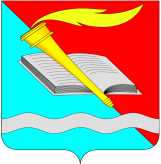  администрация Фурмановского  муниципального районаПОСТАНОВЛЕНИЕот ____________ 2021    № ________г. Фурманов О внесении изменений в постановление администрации Фурмановского муниципального района от 23.11.2017 №1251«Об утверждении муниципальной программы Фурмановского муниципального района «Обеспечение доступным и комфортным жильем населения Фурмановского муниципального района»В соответствии с решением Совета Фурмановского муниципального района от 17.12.2020 № 137 «О бюджете Фурмановского муниципального района на 2021 год и на плановый период 2022 и 2023 годов», решением Совета Фурмановского городского поселения от 17.12.2020 № 20 «О бюджете Фурмановского городского поселения Фурмановского муниципального района Ивановской области на 2021 год и на плановый период 2022 и 2023 годов», администрация Фурмановского муниципального районап о с т а н о в л я е т:Внести в постановление администрации Фурмановского муниципального района от 23.11.2017 №1251 «Об утверждении муниципальной программы Фурмановского муниципального района «Обеспечение доступным и комфортным жильем населения Фурмановского муниципального района» следующие изменения:в приложении к постановлению:1. В разделе 1 «Паспорт муниципальной программы Фурмановского муниципального района» подраздел «Объем ресурсного обеспечения Программы по годам ее реализации в разрезе источников финансирования» изложить в следующей редакции:«Общий объем бюджетных ассигнований: 2018 – 22 776 687,14 руб.2019 – 19 559 753,47 руб.2020 – 35 411 064,04 руб.2021 – 27 593 245,68 руб.2022 –   7 291 445,30 руб.2023 –   5 880 345,30 руб.2024 – 23 771 867,10 руб.из них:- бюджет Фурмановского муниципального района:2018 –    7 337 775,25 руб.2019 –    3 279 860,93 руб.2020 –   4 616 648,16 руб.2021 –   6 805 743,19 руб.   2022 –      651 146,50 руб.2023 –      240 046,50 руб.2024 –                 0,00 руб.- бюджет Фурмановского городского поселения:2018 –      160 000,00 руб.2019 –        55 750,00 руб.2020 –   2 880 000,00 руб.2021 – 12 006 904,89 руб.2022 –   2 500 000,00 руб.2023 –   1 500 000,00 руб.2024 –      237 719,10 руб.- бюджет Ивановской области:2018 –  10 659 767,08 руб.2019 –  14 655 648,55 руб.2020 –  25 440 453,64 руб.2021 –    8 780 597,60 руб.  2022 –    4 140 298,80 руб.2023 –    4 140 298,80 руб.2024 –       235 341,00 руб.- федеральный бюджет:2018 –    4 619 144,81 руб.2019 –    1 568 493,99 руб.2020 –    2 473 962,24 руб.2021 –                  0,00 руб.2022 –                  0,00 руб.2023 –                  0,00 руб.2024 –                  0,00 руб.- Государственная корпорация - Фонд содействия реформированию жилищно – коммунального хозяйства:2019 –                  0,00 руб.2020 –                  0,00 руб.2021 –                  0,00 руб.2022 –                  0,00 руб.2023 –                  0,00 руб.2024 – 23 298 807,00 руб.».2. Раздел 4 «Ресурсное обеспечение Муниципальной программы» изложить в новой редакции согласно приложению 1 к настоящему постановлению.3. В приложении 1 к Муниципальной программе «Обеспечение доступным и комфортным жильем населения Фурмановского муниципального района»:3.1. В разделе 1 «Паспорт подпрограммы» подраздел «Объемы ресурсного обеспечения подпрограммы» изложить в следующей редакции:«Общий объем бюджетных ассигнований:2018 –  11 871 279,00 руб.2019 –    1 695 897,00 руб.2020 –    2 669 975,10 руб.2021 –         79 811,00 руб.2022 –      109 411,00 руб.2023 –      118 911,00 руб.2024 –                 0,00 руб.в том числе:- бюджет Фурмановского муниципального района:2018 –    5 235 439,43 руб.2019 –           6 370,15 руб.2020 –           9 800,66 руб.2021 –         79 811,00 руб.2022 –      109 411,00 руб.2023 –      118 911,00 руб.2024 –                  0,00 руб.- бюджет Ивановской области:2018 –    2 016 694,76 руб.2019 –       121 032,86 руб.2020 –       186 212,20 руб.2021 –                  0,00 руб.2022 –                  0,00 руб.2023 –                  0,00 руб.2024 –                  0,00 руб.- федеральный бюджет:2018 –    4 619 144,81 руб.2019 –    1 568 493,99 руб.2020 –    2 473 962,24 руб.2021 –                  0,00 руб.2022 –                  0,00 руб.2023 –                  0,00 руб.2024 –                  0,00 руб.».3.2. Раздел 5 «Ресурсное обеспечение реализации мероприятий подпрограммы» изложить в новой редакции согласно приложению 2 к настоящему постановлению.4. В приложении 2 к Муниципальной программе «Обеспечение доступным и комфортным жильем населения Фурмановского муниципального района»:4.1. В разделе 1 «Паспорт подпрограммы» подраздел «Объемы ресурсного обеспечения подпрограммы» изложить в следующей редакции:«Общий объем бюджетных ассигнований:2018 –     978 191,50 руб.2019 –  1 292 112,00 руб.2020 –  1 615 140,00 руб.2021 –     113 059,80 руб.2022 –     121 135,50 руб.2023 –     121 135,50 руб.2024 –                 0,00 руб.в том числе:- бюджет Фурмановского муниципального района:2018 –     211 000,00 руб.2019 –       64 605,60 руб.2020 –       80 757,00 руб.2021 –     113 059,80 руб.2022 –     121 135,50 руб.2023 –     121 135,50 руб.2024 –                 0,00 руб.- бюджет Ивановской области:2018 –      767 191,50 руб.2019 –    1 227 506,40 руб.2020 –    1 534 383,00 руб.2021 –                  0,00 руб.2022 –                  0,00 руб.2023 –                  0,00 руб.2024 –                  0,00 руб.».4.2. Раздел 5 «Ресурсное обеспечение реализации мероприятий подпрограммы» изложить в новой редакции согласно приложению 3 к настоящему постановлению.5. В приложении 3 к Муниципальной программе «Обеспечение доступным и комфортным жильем населения Фурмановского муниципального района»:5.1. В разделе 1 «Паспорт подпрограммы» подраздел «Объемы ресурсного обеспечения подпрограммы» изложить в следующей редакции:«Общий объем бюджетных ассигнований:2018 –   1 400 000,00 руб.2019 –   3 322 349,51 руб.2020 – 10 555 660,48 руб.2021 –   8 280 597,60 руб.2022 –   4 140 298,80 руб.2023 –   4 140 298,80 руб.2024 –                 0,00 руб.в том числе:- бюджет Ивановской области:2018 –   1 400 000,00 руб.2019 –   3 322 349,51 руб.2020 – 10 555 660,48 руб.2021 –   8 280 597,60 руб.2022 –   4 140 298,80 руб.2023 –   4 140 298,80 руб.2024 –                 0,00 руб.».5.2. Раздел 5 «Ресурсное обеспечение реализации мероприятий подпрограммы» изложить в новой редакции согласно приложению 4 к настоящему постановлению.6. В приложении 4 к Муниципальной программе «Обеспечение доступным и комфортным жильем населения Фурмановского муниципального района»:6.1. В разделе 1 «Паспорт подпрограммы» подраздел «Объемы ресурсного обеспечения подпрограммы» изложить в следующей редакции:«Общий объем бюджетных ассигнований:2018 –       735 500,00 руб.2019 –       570 050,00 руб.2020 –       150 000,00 руб.2021 –       871 700,00 руб.2022 –   1 920 600,00 руб.2023 –   1 500 000,00 руб.2024 –                  0,00 руб.в том числе:- бюджет Фурмановского муниципального района2018 –       575 500,00 руб.2019 –       235 000,00 руб.2020 –                   0,00 руб.2021 –       397 700,00 руб.2022 –       420 600,00 руб.2023 –                  0,00 руб.2024 –                  0,00 руб. - бюджет Фурмановского городского поселения2018 –       160 000,00 руб.2019 –         55 750,00 руб.2020 –       150 000,00 руб.2021 –      474 000,00 руб.2022 –   1 500 000,00 руб.2023 –   1 500 000,00 руб.2024 –                 0,00 руб.- бюджет Ивановской области:2018 –                  0,00 руб.2019 –       279 300,00 руб.2020 –                  0,00 руб.2021 –                  0,00 руб.2022 –                  0,00 руб.2023 –                  0,00 руб.2024 –                  0,00 руб.».6.2. Раздел 5 «Ресурсное обеспечение реализации мероприятий подпрограммы» изложить в новой редакции согласно приложению 5 к настоящему постановлению.7. В приложении 5 к Муниципальной программе «Обеспечение доступным и комфортным жильем населения Фурмановского муниципального района»:7.1. В разделе 1 «Паспорт подпрограммы» подраздел «Объемы ресурсного обеспечения подпрограммы» изложить в следующей редакции:«Общий объем бюджетных ассигнований:2018 –   7 791 716,64 руб.2019 – 12 679 344,96 руб.2020 – 20 420 288,46 руб.2021 – 18 248 077,28 руб.2022 –  1 000 000,00 руб.2023 –               0,00 руб. 2024 –               0,00 руб.в том числе:- бюджет Фурмановского муниципального района:2018 –   1 315 835,82 руб.2019 –   2 973 885,18 руб.2020 –   4 526 090,50 руб.2021 –   6 215 172,39 руб.  2022 –                 0,00 руб.2023 –                 0,00 руб.2024 –                 0,00 руб.- бюджет Фурмановского городского поселения:2018 –                  0,00 руб.2019 –                  0,00 руб.2020 –    2 730 000,00 руб.2021 – 11 532 904,89 руб.2022 –  1 000 000,00 руб.2023 –                0,00 руб.2024 –                0,00 руб.- бюджет Ивановской области:2018 –   6 475 880,82 руб.2019 –   9 705 459,78 руб.2020 – 13 164 197,96 руб.2021 –      500 000,00 руб.  2022 –                0,00 руб.2023 –                0,00 руб.2024 –                0,00 руб.».7.2. Раздел 5 «Ресурсное обеспечение реализации мероприятий подпрограммы» изложить в новой редакции согласно приложению 6 к настоящему постановлению.8. В приложении 6 к Муниципальной программе «Обеспечение доступным и комфортным жильем населения Фурмановского муниципального района»:8.1. В разделе 1 «Паспорт подпрограммы» подраздел «Объемы ресурсного обеспечения подпрограммы» изложить в следующей редакции:«Общий объем бюджетных ассигнований:2019 –                 0,00 руб.2020 –                 0,00 руб.2021 –                 0,00 руб.2022 –                 0,00 руб.2023 –                 0,00 руб.2024 – 23 771 867,10 руб.в том числе:бюджет Фурмановского городского поселения:2019 –                 0,00 руб.2020 –                 0,00 руб.2021 –                 0,00 руб.2022 –                 0,00 руб.2023 –                 0,00 руб.2024 –      237 719,10 руб.- бюджет Ивановской области:2019 –                 0,00 руб.2020 –                 0,00 руб.2021 –                 0,00 руб.2022 –                 0,00 руб.2023 –                 0,00 руб.2024 –      235 341,00 руб.- Государственная корпорация - Фонд содействия реформированию жилищно – коммунального хозяйства2019 –                 0,00 руб.2020 –                 0,00 руб.2021 –                 0,00 руб.2022 –                 0,00 руб.2023 –                 0,00 руб.2024 – 23 298 807,00 руб.».8.2. В разделе 3 «Ожидаемые результаты реализации подпрограммы» таблицу 1 «Сведения о целевых индикаторах (показателях) реализации подпрограммы» изложить в следующей редакции:«Таблица 1. Сведения о целевых индикаторах (показателях) реализации подпрограммы».8.3. Раздел 5 «Ресурсное обеспечение реализации мероприятий подпрограммы» изложить в новой редакции согласно приложению 7 к настоящему постановлению.9. Настоящее постановление вступает в силу со дня его подписания.10. Контроль за исполнением постановления возложить на заместителя главы администрации Фурмановского муниципального района А.А. Клюева.Глава Фурмановского муниципального района                                                                          Р.А. СоловьевЮ.В. Устинова22131Приложение 1к постановлению администрации Фурмановского муниципального районаот 14.01.2021   № 54. Ресурсное обеспечение Муниципальной программыТаблица 3. Ресурсное обеспечение реализации Программы (руб.)Приложение 2к постановлению администрации Фурмановского муниципального районаот 14.01.2021   № 55. Ресурсное обеспечение реализации мероприятий подпрограммы.Таблица 2. Ресурсное обеспечение реализации мероприятий подпрограммы (руб.)Приложение 3к постановлению администрации Фурмановского муниципального районаот 14.01.2021   № 55. Ресурсное обеспечение реализации мероприятий подпрограммы.Таблица 2. Ресурсное обеспечение реализации мероприятий подпрограммы (руб.)Приложение 4к постановлению администрации Фурмановского муниципального районаот 14.01.2021   № 55. Ресурсное обеспечение реализации мероприятий подпрограммы.Таблица 2. Ресурсное обеспечение реализации мероприятий подпрограммы (руб.)Приложение 5к постановлению администрации Фурмановского муниципального районаот 14.01.2021   № 55. Ресурсное обеспечение реализации мероприятий подпрограммы.Таблица 2. Ресурсное обеспечение реализации мероприятий подпрограммы (руб.)Приложение 6к постановлению администрации Фурмановского муниципального районаот 14.01.2021   № 55. Ресурсное обеспечение реализации мероприятий подпрограммы.Таблица 2. Ресурсное обеспечение реализации мероприятий подпрограммы (руб.)Приложение 7к постановлению администрации Фурмановского муниципального районаот 14.01.2021   № 55. Ресурсное обеспечение реализации мероприятий подпрограммы.Таблица 2. Ресурсное обеспечение реализации мероприятий подпрограммы (руб.)№п/пНаименование показателяЕд. изм.2019 2020 2021 2022 20232024 1.Основное мероприятие «Обеспечение устойчивого сокращения непригодного для проживания жилищного фонда»1.1.Показатель «Количество граждан, расселенных из аварийного жилищного фонда»человек00000561.2.Показатель «Количество квадратных метров расселенного аварийного жилищного фонда»кв. м00000682,10№п/пНаименование подпрограммы/ Источник ресурсного обеспечения2018201920202021202220232024*Программа, всегоПрограмма, всего22776687,1419559753,4735411064,0427593245,687291445,305880345,3023771867,10бюджетные ассигнования:бюджетные ассигнования:22776687,1419559753,4735411064,0427593245,687291445,305880345,3023771867,10- бюджет Фурмановского муниципального района- бюджет Фурмановского муниципального района7337775,253279860,934616648,166805743,19651146,50240046,500,00- бюджет Фурмановского городского поселения- бюджет Фурмановского городского поселения160000,0055750,002880000,0012006904,892500000,001500000,00237719,10- бюджет Ивановской области**- бюджет Ивановской области**10659767,0814655648,5525440453,648780597,600,000,00235341,00- федеральный бюджет**- федеральный бюджет**4619144,811568493,992473962,240,000,000,000,00- ГК - Фонд содействия реформированию жилищно – коммунального хозяйства **- ГК - Фонд содействия реформированию жилищно – коммунального хозяйства **0,000,000,000,000,000,0023298807,001.Подпрограмма «Обеспечение жильем молодых семей», итого11871279,001695897,002669975,1079811,00109411,00118911,000,001.- бюджет Фурмановского муниципального района5235439,436370,159800,6679811,00109411,00118911,000,001.- бюджет Ивановской области**2016694,76121032,86186212,200,000,000,000,001.- федеральный бюджет**4619144,811568493,992473962,240,000,000,000,002.Подпрограмма «Государственная и муниципальная поддержка граждан в сфере ипотечного жилищного кредитования», итого978191,501292112,001615140,00113059,80121135,50121135,500,002.- бюджет Фурмановского муниципального района211000,0064605,6080757,00113059,80121135,50121135,500,00- бюджет Ивановской области**767191,501227506,401534383,000,000,000,000,003.Подпрограмма «Приобретение жилья для детей-сирот и детей, оставшихся без попечения родителей»1400000,003322349,5110555660,488280597,604140298,804140298,800,003.- бюджет Ивановской области**1400000,003322349,5110555660,488280597,604140298,804140298,800,004.Подпрограмма «Стимулирование развития жилищного строительства»735500,00570050,00150000,00871700,001920600,001500000,000,004.- бюджет Фурмановского муниципального района575500,00235000,000,00397700,00420600,000,000,004.- бюджет Фурмановского городского поселения160000,0055750,00150000,00474000,001500000,001500000,000,004.- бюджет Ивановской области**0,00279300,000,000,000,000,000,005.Подпрограмма«Развитие газификации Фурмановского муниципального района»7791716,6412679344,9620420288,4618248077,281000000,000,000,005.- бюджет Фурмановского муниципального района1315835,822973885,184526090,506215172,390,000,000,005.- бюджет Фурмановского городского поселения0,000,002730000,0011532904,891000000,000,000,005.- бюджет Ивановской области**6475880,829705459,7813164197,96500000,000,000,000,006.Подпрограмма «Переселение граждан из аварийного жилищного фонда»0,000,000,000,000,000,0023771867,106.- бюджет Фурмановского городского поселения0,000,000,000,000,000,00237719,106.- бюджет Ивановской области**0,000,000,000,000,000,00235341,006.- средства Фонда**0,000,000,000,000,000,0023298807,00№ п/пНаименование основного мероприятия/мероприятия/источник ресурсного обеспечения2018201920202021202220232024*Подпрограмма, бюджетные ассигнования, всегоПодпрограмма, бюджетные ассигнования, всего11871279,001695897,002669975,1079811,00109411,00118911,000,00- бюджет Фурмановского муниципального района- бюджет Фурмановского муниципального района5235439,436370,159800,6679811,00109411,00118911,000,00- бюджет Ивановской области**- бюджет Ивановской области**2016694,76121032,86186212,200,000,000,000,00- федеральный бюджет**- федеральный бюджет**4619144,811568493,992473962,240,000,000,000,001.Основное мероприятие «Оказание государственной поддержки молодым семьям в улучшении жилищных условий»11871279,001695897,002669975,1079811,00109411,00118911,000,001.- бюджет Фурмановского муниципального района5235439,436370,159800,6679811,00109411,00118911,000,001.- бюджет Ивановской области**2016694,76121032,86186212,200,000,000,000,001.- федеральный бюджет**4619144,811568493,992473962,240,000,000,000,001.1.Предоставление социальных выплат молодым семьям на приобретение (строительство) жилого помещения11871279,001695897,002669975,1079811,00109411,00118911,000,001.1.- бюджет Фурмановского муниципального района, в том числе:5235439,436370,159800,6679811,00109411,00118911,000,001.1.предоставление дополнительных социальных выплат молодым семьям на приобретение (строительство) жилого помещения62811,000,000,0062811,0062811,0062811,000,001.1.- бюджет Ивановской области**2016694,76121032,86186212,200,000,000,000,001.1.- федеральный бюджет**4619144,811568493,992473962,240,000,000,000,00№ п/пНаименование основного мероприятия/мероприятия/источник ресурсного обеспечения2018201920202021202220232024*Подпрограмма, бюджетные ассигнования, всегоПодпрограмма, бюджетные ассигнования, всего978191,501292112,001615140,00113059,80121135,50121135,500,00- бюджет Фурмановского муниципального района- бюджет Фурмановского муниципального района211000,0064605,6080757,00113059,80121135,50121135,500,00- бюджет Ивановской области**- бюджет Ивановской области**767191,501227506,401534383,000,000,000,000,001.Основное мероприятие «Оказание государственной поддержки гражданам в улучшении жилищных условий»978191,501292112,001615140,00113059,80121135,50121135,500,001.- бюджет Фурмановского муниципального района211000,0064605,6080757,00113059,80121135,50121135,500,001.- бюджет Ивановской области**767191,501227506,401534383,000,000,000,000,001.1.Предоставление субсидий гражданам на оплату первоначального взноса при получении ипотечного жилищного кредита или на погашение основной суммы долга и уплату процентов по ипотечному жилищному кредиту (в том числе рефинансированному)978191,501292112,001615140,00113059,80121135,50121135,500,001.1.- бюджет Фурмановского муниципального района, в том числе:211000,0064605,6080757,00113059,80121135,50121135,500,001.1.предоставление дополнительной субсидии гражданам на погашение основной суммы долга и уплату процентов по ипотечному жилищному кредиту (в том числе рефинансированному)0,000,000,000,000,000,000,001.1.- бюджет Ивановской области**767191,501227506,401534383,000,000,000,000,00№ п/пНаименование основного мероприятия/мероприятия/источник ресурсного обеспечения2018201920202021202220232024*Подпрограмма, бюджетные ассигнования, всегоПодпрограмма, бюджетные ассигнования, всего1400000,003322349,5110555660,488280597,604140298,804140298,800,00- бюджет Ивановской области**- бюджет Ивановской области**1400000,003322349,5110555660,488280597,604140298,804140298,800,001.Основное мероприятие «Предоставление мер социальной поддержки детям-сиротам и детям, оставшимся без попечения родителей, лицам из числа указанной категории детей»1400000,003322349,5110555660,488280597,604140298,804140298,800,001.- бюджет Ивановской области**1400000,003322349,5110555660,488280597,604140298,804140298,800,001.1.Предоставление жилых помещений детям-сиротам и детям, оставшимся без попечения родителей, лицам из их числа по договорам найма специализированных жилых помещений1400000,003322349,5110555660,488280597,604140298,804140298,800,001.1.- бюджет Ивановской области**1400000,003322349,5110555660,488280597,604140298,804140298,800,00№ п/пНаименование основного мероприятия/мероприятия/источник ресурсного обеспечения2018201920202021202220232024*Подпрограмма, бюджетные ассигнования, всегоПодпрограмма, бюджетные ассигнования, всего735500,00570050,00150000,00871700,001920600,001500000,000,00- бюджет Фурмановского муниципального района- бюджет Фурмановского муниципального района575500,00235000,000,00397700,00420600,000,000,00- бюджет Фурмановского городского поселения- бюджет Фурмановского городского поселения160000,0055750,00150000,00474000,001500000,001500000,00- бюджет Ивановской области**- бюджет Ивановской области**0,00279300,000,000,000,000,000,001.Основное мероприятие «Развитие жилищного строительства»735500,00570050,00150000,00871700,001920600,001500000,000,001.- бюджет Фурмановского муниципального района575500,00235000,000,00397700,00420600,000,000,001.- бюджет Фурмановского городского поселения160000,0055750,00150000,00474000,001500000,001500000,001.- бюджет Ивановской области**0,00279300,000,000,000,000,000,001.1.Внесение изменений в Схему территориального планирования Фурмановского муниципального района0,0050000,000,000,000,000,000,001.1.- бюджет Фурмановского муниципального района0,0050000,000,000,000,000,000,001.2.Внесение изменений в Генеральные планы  и  Правила землепользования и застройки городского и сельских  поселений Фурмановского муниципального района460000,00520050,00150000,00474000,00200000,00200000,000,001.2.- бюджет Фурмановского муниципального района300000,00185000,000,000,000,000,000,001.2.- бюджет Фурмановского городского поселения160000,0055750,00150000,00474000,00200000,00200000,000,001.2.- бюджет Ивановской области**0,00279300,000,000,000,000,000,001.3.Обеспечение инженерной инфраструктурой земельных участков, предназначенных для бесплатного предоставления (предоставленных) семьям с тремя и более детьми 275500,000,000,00397700,001720600,001300000,000,001.3.- бюджет Фурмановского муниципального района275500,000,000,00397700,00420600,000,000,001.3.- бюджет Фурмановского городского поселения0,000,000,000,001300000,001300000,000,001.3.- бюджет Ивановской области**0,000,000,000,000,000,000,00№ п/пНаименование основного мероприятия/мероприятия/источник ресурсного обеспечения2018201920202021202220232024*Подпрограмма, бюджетные ассигнования, всегоПодпрограмма, бюджетные ассигнования, всего7791716,6412679344,9620420288,4618248077,281000000,000,000,00- бюджет Фурмановского муниципального района- бюджет Фурмановского муниципального района1315835,822973885,184526090,506215172,390,000,000,00- бюджет Фурмановского городского поселения- бюджет Фурмановского городского поселения0,000,002730000,0011532904,891000000,000,000,00- бюджет Ивановской области**- бюджет Ивановской области**6475880,829705459,7813164197,96500000,000,000,000,001.Основное мероприятие «Газификация населенных пунктов и объектов социальной инфраструктуры Фурмановского муниципального района»7791716,6412679344,9620420288,4618248077,281000000,000,000,001.- бюджет Фурмановского муниципального района1315835,822973885,184526090,506215172,390,000,000,001.- бюджет Фурмановского городского поселения0,000,002730000,0011532904,891000000,000,000,001.- бюджет Ивановской области**6475880,829705459,7813164197,96500000,000,000,000,001.1.Оформление исходно-разрешительной документациина газификацию сельских населенных пунктов Фурмановского муниципального района975000,00735571,5060000,000,000,000,000,001.1.- бюджет Фурмановского муниципального района975000,00735571,5060000,000,000,000,000,001.2.Разработка (корректировка) проектной документации и газификация населенных пунктов, объектов социальной инфраструктуры Фурмановского муниципального района6816716,6411943773,4620360288,4618248077,281000000,000,000,001.2.- бюджет Фурмановского муниципального района340835,822238313,684466090,506215172,390,000,000,001.2.- бюджет Фурмановского городского поселения0,000,002730000,0011532904,891000000,001.2.- бюджет Ивановской области**6475880,829705459,7813164197,96500000,000,000,000,00№ п/пНаименование основного мероприятия/мероприятия/источник ресурсного обеспечения201920202021202220232024*Подпрограмма, бюджетные ассигнования, всегоПодпрограмма, бюджетные ассигнования, всего0,000,000,000,000,0023771867,10- бюджет Фурмановского городского поселения- бюджет Фурмановского городского поселения0,000,000,000,000,00237719,10- бюджет Ивановской области**- бюджет Ивановской области**0,000,000,000,000,00235341,00- Государственная корпорация - Фонд содействия реформированию жилищно-коммунального хозяйства**- Государственная корпорация - Фонд содействия реформированию жилищно-коммунального хозяйства**0,000,000,000,000,0023298807,001.Основное мероприятие «Обеспечение устойчивого сокращения непригодного для проживания жилищного фонда»0,000,000,000,000,0023771867,101.- бюджет Фурмановского городского поселения0,000,000,000,000,00237719,101.- бюджет Ивановской области**0,000,000,000,000,00235341,001.- ГК - Фонд содействия реформированию жилищно-коммунального хозяйства**0,000,000,000,000,0023298807,001.1.Переселение граждан из аварийного жилищного фонда в приобретенные жилые помещения0,000,000,000,000,0023771867,101.1.- бюджет Фурмановского городского поселения0,000,000,000,000,00237719,101.1.- бюджет Ивановской области**0,000,000,000,000,00235341,001.1.- ГК - Фонд содействия реформированию жилищно-коммунального хозяйства**0,000,000,000,000,0023298807,00